現在エントリーシート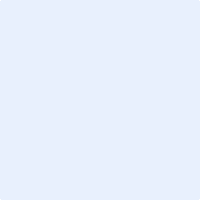 フリガナローマ字ローマ字氏名生年月日年月日　(歳)電話番号e-mail現住所〒〒〒年月（西暦で記載）学歴・職歴～～～～保有資格・スキル保有資格・スキル保有資格・スキル力を入れた学業力を入れた学業力を入れた学業趣味特技自己PR　（400字以内）自己PR　（400字以内）自己PR　（400字以内）学生時代に最も力を入れたこと　（300字以内）志望動機（あなたが弊社の仕事を通して実現したいこと）を教えてください。　（600字以内）あなたの強み・長所を簡潔に記述してください。　（100字以内）あなたの強み・長所を簡潔に記述してください。　（100字以内）放送や宇宙に関することで興味関心を持った出来事を2つ、簡潔に記述してください。　（200字以内）差し障りのない範囲で、当社のほかに就職を考えている会社・団体(業界業種・会社名等)と最新の選考段階進捗状況を教えてください。　（200字以内）